                            Слухоречевая память.   Игры для развития слухоречевой   памяти .Слухоречевая память – это хорошее запоминание и точное воспроизведение разных звуков речи : слов , предложений , рассказов . Человек с хорошей слухоречевой памятью может запомнить смысл текста , рассказа , инструкции , рассуждения  и т. д. , может передать этот смысл словами достаточно точно .Слухоречевая память лежит в основе способностей человека , является условием обучения , приобретением знаний , формирования умений и навыков .Объем слухоречевой памяти – это способность запоминать определенное количество слов , постепенно увеличивая этот объем . Мы учим ребенка вслушиваться в слова , в звуки , но также мы учим ребенка запоминать слова в предложениях , развиваем способность запоминать как можно больше слов. .Объем слухоречевой памяти – это объем количества слов , действий , указаний к действиям , которые ребенок может запомнить.Чем больше игр  и упражнений будет направлено на развитие слухоречевой памяти , тем ребенку в дальнейшем будет проще обучаться в школе .Пересказ возможен , если у ребенка хорошо развита слухоречевая память , конечно , необходимо  ее развивать . Существует множество игр и упражнений для развития слухоречевой памяти , для запоминания как можно большего количества слов в предложении.ИГРА «ЗАКРОЙ КАРТИНКУ» 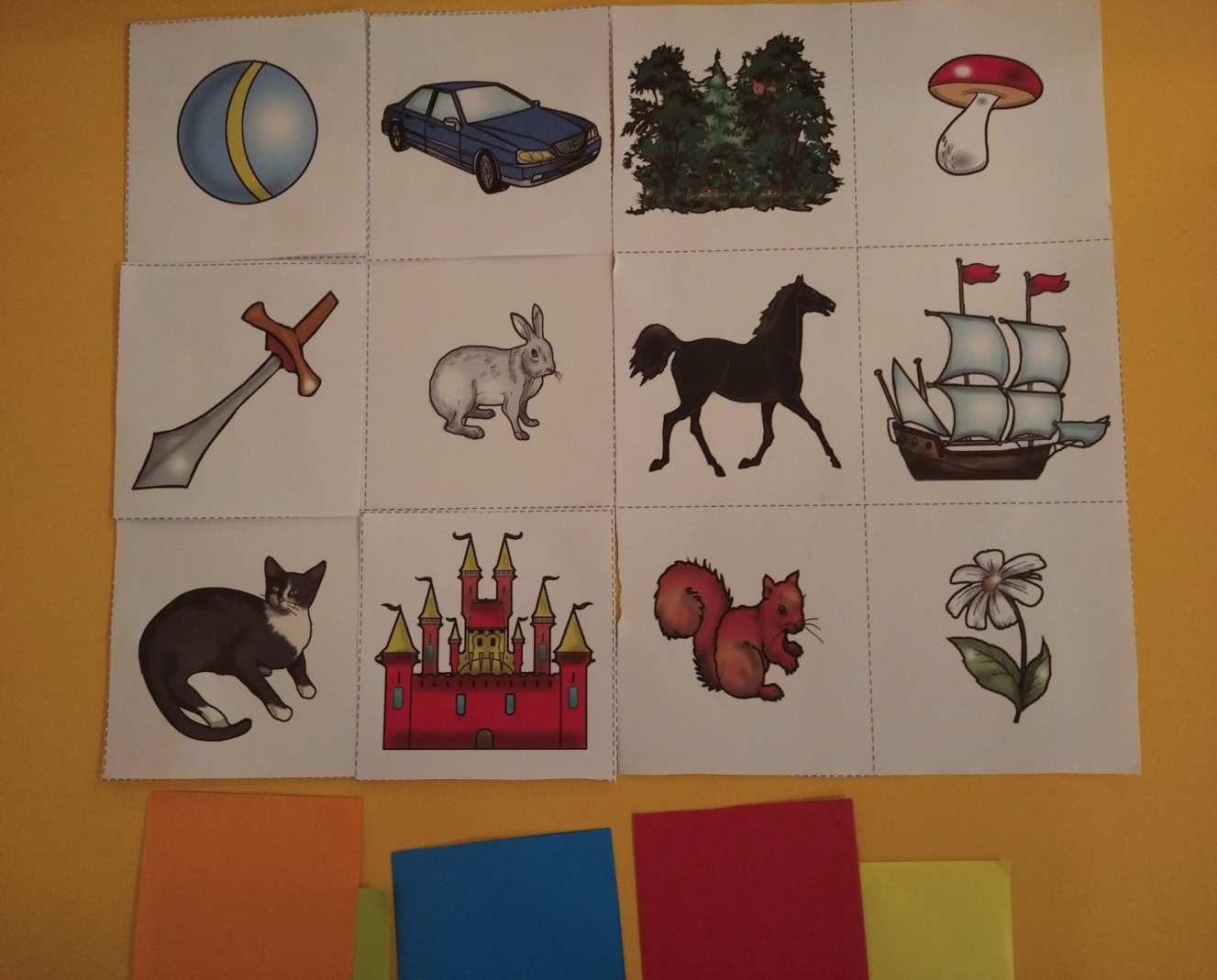 Картинки используем любые , можно даже страницу с картинками  из книги .Вариант для маленьких детей :Закрой гриб ( одно слово )Закрой кошку и зайца ( два слова )- кошку , зайца и  гриб ( три слова ) и т. д.Инструкцию повторяем один раз .Усложняем инструкцию , если ребенок справляется с заданием .Для детей постарше даем более сложную инструкцию :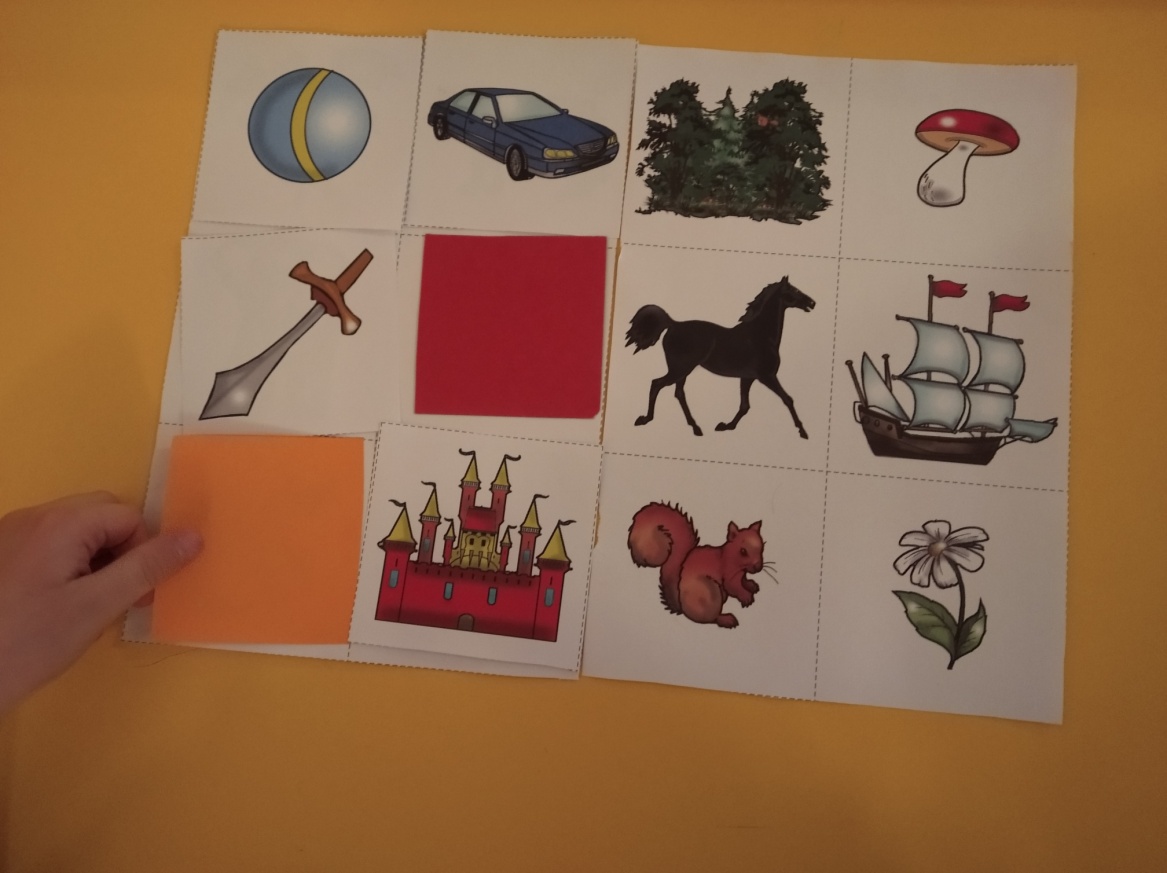 Закрой зайца красным квадратиком  , а кошку – оранжевым квадратиком .Затем усложняем инструкцию . 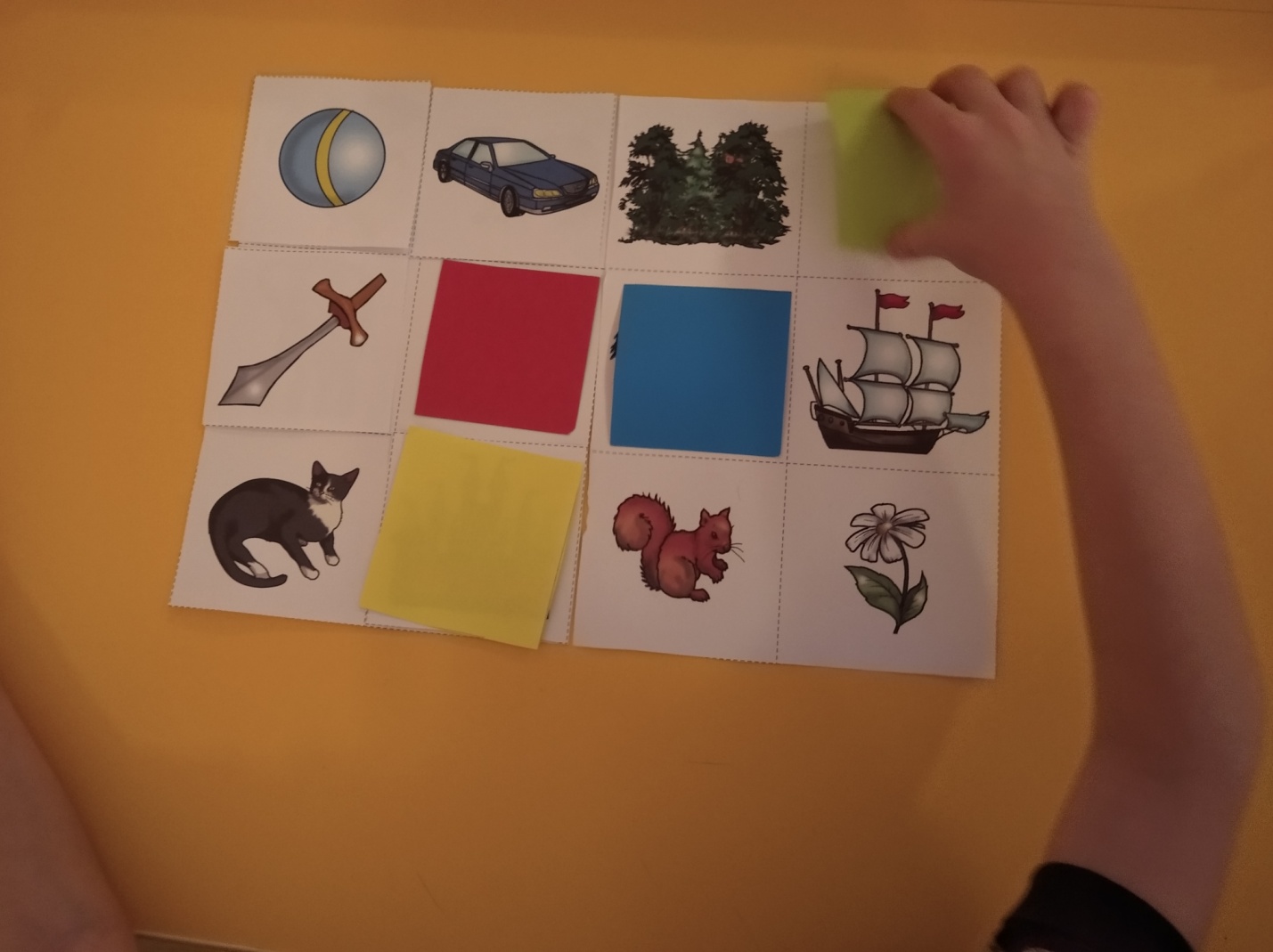 Для старших дошкольников :Кошка –в нижнем углу справа или в нижнем углу слева ?Машина где – между мячом и лесом или между лесом и грибом ? Что находится в правом верхнем углу и в левом нижнем углу ? Что находится справа от белки и слева от белки ? и т.д.Постепенно инструкции усложняем .Закрой то , на чем мы ездим – красным квадратиком , а на чем мы плаваем – синим квадратиком  и т. д.ИГРА «ДОМИКИ»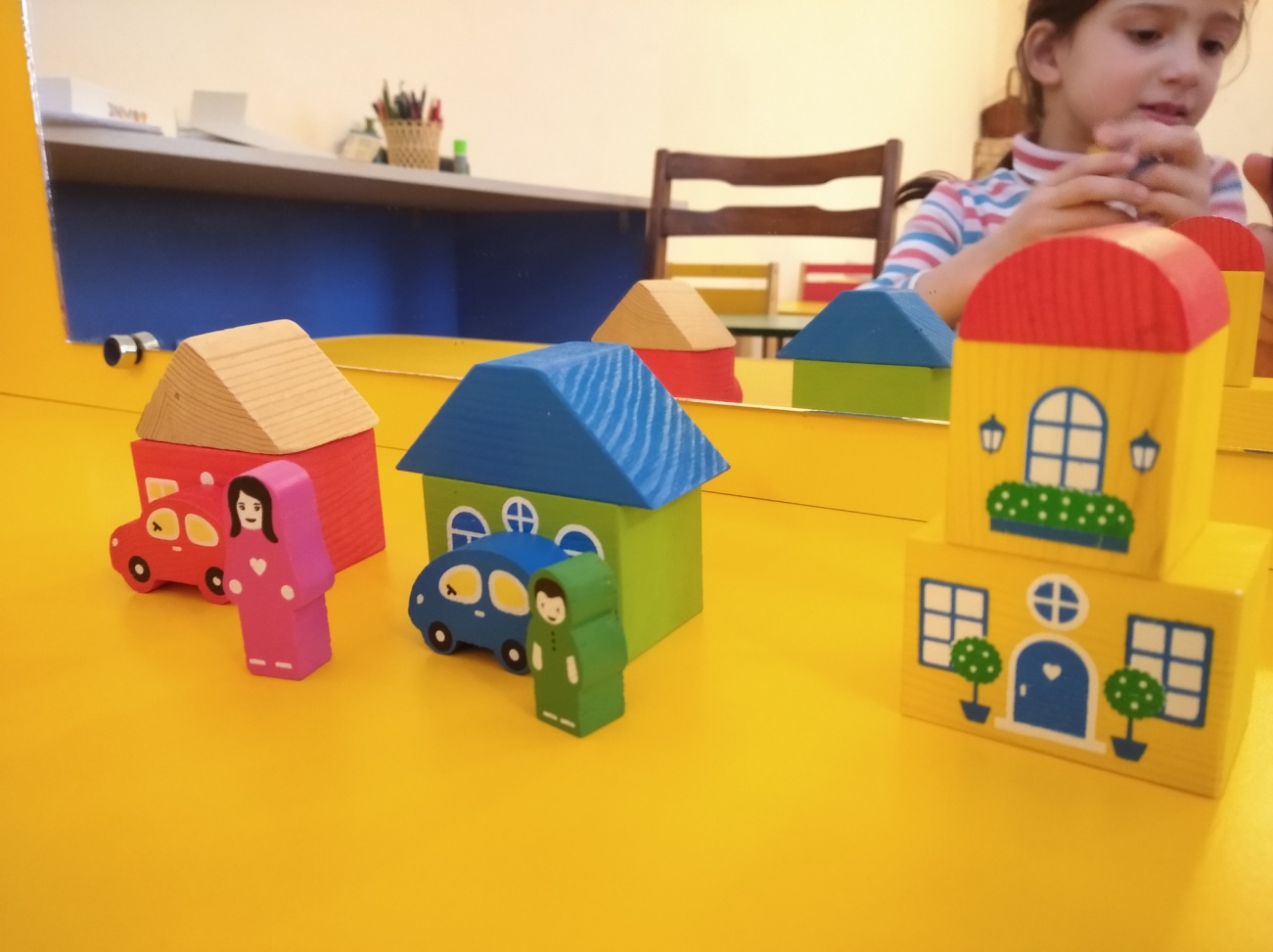 Поставь красную машину в красный домик , а синюю машину – в зеленый .Розовый человечек будет жить в красном домике , а зеленый – в зеленом домике .Желтый человечек пришел в гости не в красный и не в зеленый домик .Зеленая машина живет между красным и желтым домиками  , а красная – слева от домика зеленой машины .Синяя и желтая машина приехали не в красный и не в зеленый домик , а красная машина – не в желтый и не в красный домик .Инструкции с каждым разом усложняем , если ребенок справляется с предыдущими .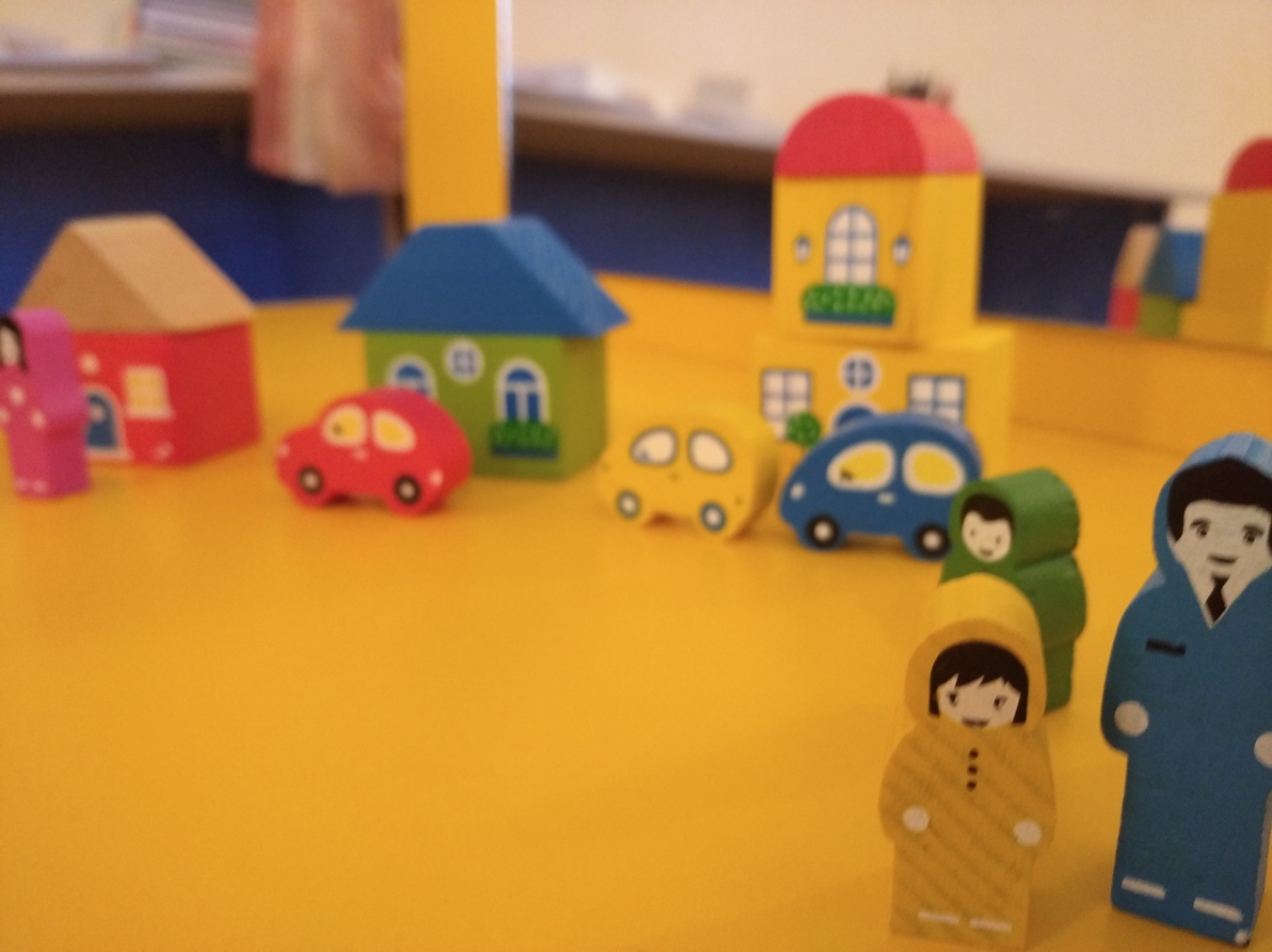 Дети с удовольствием играют в такие игры , придумать аналогичных игр можно очень много с предметами , которые есть под рукой , например , фишки разных цветов и  разноцветные стаканчики :Положи в зеленый стаканчик зеленую , желтую и красную фишки . Положи в красный стаканчик – синюю и зеленую фишки . а в желтый – красную и желтую фишки .Постепенно инструкции усложняем .Вот такие веселые . интересные . а  главное , полезные игры для развития слухоречевой памяти можно применять в своей работе педагогам , а родители могут поиграть со своими детьми дома .